This Gu ide is to help you to learn Microsoft 2019 Excel. Follow and complete all the tasks successfully and you will have the opportunity to take the Microsoft Excel 2019 Industry Certification Test and pass. Keep up with the information, and this will keep track of assignments that need to be turned in and keep track of due dates. You can move ahead of the track if you like, Good luck and enjoy Excel 2019! https://edu.gcfglobal.org/en/excel/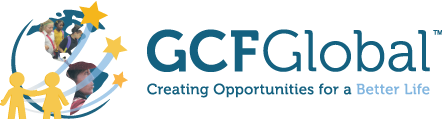 Notes:Lesson #AssignmentDue DateGrade0GMetrix Excel 2019 Baseline TestExcel BasicsExcel BasicsExcel BasicsExcel Basics1Getting Started with Excel2Understanding OneDrive   3Creating and Opening Workbooks   4Saving and Sharing Workbooks   Working with Cells and SheetsWorking with Cells and SheetsWorking with Cells and SheetsWorking with Cells and Sheets5Cell Basics   When completed upload assignment to Edmodo for grade.6Modifying Columns, Rows, and Cells   7Formatting Cells   When completed upload assignment to Edmodo for grade.8Understanding Number Formats   9Working with Multiple Worksheets   10Using Find & Replace   When completed upload assignment to Edmodo for grade.11Checking Spelling   12Page Layout and Printing   GMetrixExcel 2019 Create and Manage Worksheets and Workbooks TrainingGMetrixExcel 2019 Create and Manage Worksheets and Workbooks TestFormulas and FunctionsFormulas and FunctionsFormulas and FunctionsFormulas and Functions13Intro to Formulas   14Creating More Complex Formulas   15Relative and Absolute Cell References   When completed upload assignment to Edmodo for grade.16Functions   GMetrixExcel 2019 Manage Data Cells and Ranges TrainingGMetrixExcel 2019 Manage Data Cells and Ranges TestWorking with DataWorking with DataWorking with DataWorking with Data17Basic Tips for Working with Data   18Freezing Panes and View Options   When completed upload assignment to Edmodo for grade. 19Sorting Data   20Filtering Data   21Groups and Subtotals   22Tables   23Charts   24Conditional Formatting   GMetrixExcel 2019 Create Tables TrainingGMetrixExcel 2019 Create Tables TestDoing More with ExcelDoing More with ExcelDoing More with ExcelDoing More with Excel25Track Changes and Comments   26Inspecting and Protecting Workbooks   27Intro to PivotTables   When completed upload assignment to Edmodo for grade.28Doing More with PivotTables   29What-if Analysis   When completed upload assignment to Edmodo for grade.GMetrixExcel 2019 Perform Operations with Formulas and Functions TrainingGMetrixExcel 2019 Perform Operations with Formulas and Functions TestExtrasExtrasExtrasExtras30Buying Office 2019   31New Features in Office 2019   32What are Reference Styles?   33More Resources   GMetrixExcel 2019 Create Charts and Objects TrainingGMetrixExcel 2019 Create Charts and Objects TestGMetrixExcel 2019 Certification Review TrainingGMetrixExcel 2019 Certification Review Test